Solicitante: NOME DO PROFESSORÀ Agência de Inovação e Tecnologia da UEL - AINTECAssunto: Solicitação de autorização para Registro de MarcaPARECERObjetivoObter autorização da Universidade para realizar o Registro de Marca “TÍTULO” com titularidade da Universidade Estadual de Londrina junto ao Instituto Nacional da Propriedade Industrial – INPI.ConsideraçõesEu, nome do professor (es), do departamento xxxx, venho por meio deste parecer, apresentar considerações para o registro da marca “TÍTULO” com a titularidade da UEL. Apresentar a justificativa de o porquê a UEL deve autorizar o registro de marca (máximo 15 linhas).  Conforme a Resolução CU Nº 068/2019, é uma das atribuições da Aintec executar os procedimentos operacionais requeridos para a proteção intelectual das criações e invenções da UEL e gerenciar os direitos de Propriedade Intelectual adquiridos pela UEL. A mesma Resolução em seu Art. 15 dispõe sobre as atribuições do Escritório de Propriedade Intelectual da Aintec como responsabilizar-se pela elaboração, encaminhamento e acompanhamento dos pedidos de propriedade intelectual da UEL aos órgãos competentes.SolicitaçãoDiante do exposto, solicito à AINTEC que abra um processo de  Registro da Marca “TÍTULO” com titularidade da UEL junto ao INPI, levando-se em conta a legislação vigente e com o objetivo de proteger a propriedade intelectual criada na Universidade.Londrina, XX de XX de 202X.__________________________NOME DO PROFESSORCARGOFORMULÁRIO DE DECLARAÇÃO DE REGISTRO DE MARCA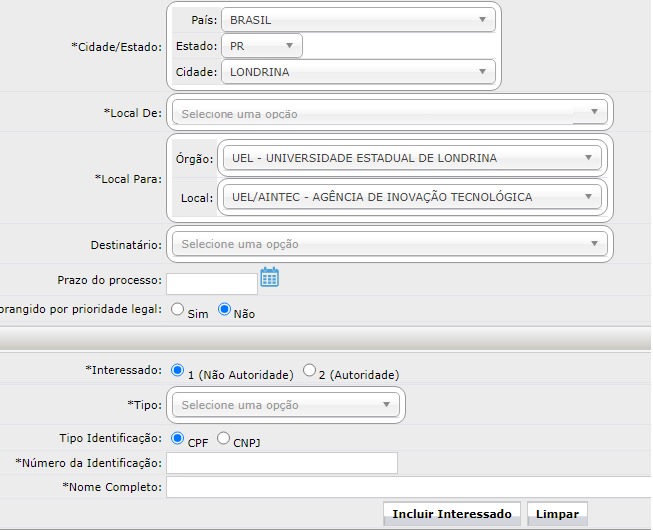 6. DeclaraçãoDeclaro que as informações acima prestadas são verdadeiras e de minha inteira responsabilidade. Concordo que este é um pedido de proteção intelectual e industrial e isento a UEL, a AINTEC e todo seu pessoal de toda e qualquer responsabilidade, direta ou indireta, se a referida proteção não for concedida integral ou parcialmente pelo INPI ou por outro órgão a que for submetido.SOLICITANTE_____________________Nome:     CPF:     Londrina,      de       de      .5. LOGOMARCA	5.1 Anexar logomarca no processo bem como encaminhar a marca no seguinte e-mail: aintecpi@uel.br e aintecadm@uel.br